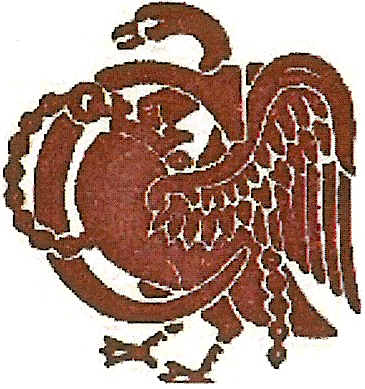  Buckinghamshire Lady Captains’Golfing Society                                                                 Founded 1983Send the Entry Form to the Organiser via email.  Payment to be made by bank transfer, details above.NEW MEMBERSHIP APPLICATION FORMPLAYING MEMBERS						SOCIAL MEMBERSJoining fee + subscription………£12.50				Joining Fee……    ……£3.00									Annual Subscription……£3.00NAME……………………………………………………Tel …………………………….E.MAIL ADDRESS……………………………………………………………………Membership status - please delete as necessary - 	PLAYING/SOCIALCLUB OF CAPTAINCY…………………………………………………………….YEAR OF CAPTAINCY…………………Present Club…………………………………………………………………………..Handicap……				CDH …………………………I consent for BLCGS to hold my personal details   YES / NOSigned………………………………………………   		Date………………………………Please fill in all sections of this form so the society can keep their records updated, thank you.Hon Secretary - Ms Gilly StimpsonBank DetailsEmail – gilly@bucksladycaptains.co.ukTel : 07776 454459Acc Name: Buckinghamshire Lady Captains Golfing SocietyAcc No : 70330360Sort Code: 60-17-43Ref : Name Plus Renewal